Об утверждении Порядка применения видовпоощрения муниципальных служащих, а такжелиц, замещающих муниципальные должности в органах местного самоуправления Яльчикскогомуниципального округа Чувашской Республики
           В соответствии с Трудовым кодексом Российской Федерации, федеральными законами от 6 октября 2003 г. N 131-ФЗ "Об общих принципах организации местного самоуправления в Российской Федерации" и от 2 марта 2007 г. N 25-ФЗ "О муниципальной службе в Российской Федерации", Законом Чувашской Республики от 5 октября 2007 г. N 62 "О муниципальной службе в Чувашской Республике", в целях стимулирования успешного и добросовестного исполнения лицами, замещающими муниципальные должности и должности муниципальной службы, своих должностных обязанностей, усиления заинтересованности в повышении профессионального уровня, укрепления служебной дисциплины Собрание депутатов Яльчикского муниципального округа Чуващской Республики решило:1. Утвердить прилагаемый Порядок применения видов поощрения муниципальных служащих, а также лиц, замещающих муниципальные должности в органах местного самоуправления Яльчикского муниципального округа Чувашской Республики.2. Настоящее решение вступает в силу после его официального опубликования в печатном издании «Вестник Яльчикского муниципального округа» и распространяется на правоотношения, возникшие с 1 января 2023 года.Председатель Собрания депутатовЯльчикского муниципального округаЧувашской Республики                                                                          В.В.Сядуков                                                        Глава Яьчикского муниципального округа Чувашской Республики                                                              Л.В.Левый  Утвержден решениемСобрания депутатовЯльчикского муниципального округаЧувашской Республикиот 21 марта N 2/16-сПОРЯДОКПРИМЕНЕНИЯ ВИДОВ ПООЩРЕНИЯ МУНИЦИПАЛЬНЫХ СЛУЖАЩИХ,А ТАКЖЕ ЛИЦ, ЗАМЕЩАЮЩИХ МУНИЦИПАЛЬНЫЕ ДОЛЖНОСТИВ ОРГАНАХ МЕСТНОГО САМОУПРАВЛЕНИЯЯЛЬЧИКСКОГО МУНИЦИПАЛЬНОГО ОКРУГА ЧУВАШСКОЙ РЕСПУБЛИКИI. Общие положения1.1. Настоящий Порядок определяет виды, порядок и размер поощрений, применяемых в отношении муниципальных служащих, а также лиц, замещающих муниципальные должности в органах местного самоуправления Яльчикского муниципального округа Чувашской Республики (далее по тексту - муниципальные служащие, должностные лица).1.2. Настоящий Порядок направлен на стимулирование успешного и добросовестного исполнения муниципальными служащими и должностными лицами своих должностных обязанностей, усиление заинтересованности в повышении профессионального уровня, укрепление служебной дисциплины, стремление к личному росту, умение решать проблемы и нести ответственность за принятые решения.1.3. Поощрение производится на основе индивидуальной оценки качества деятельности каждого муниципального служащего и должностного лица и их личного вклада в решение задач, поставленных перед ними.II. Основания для поощрений2.1. Основаниями для поощрения муниципальных служащих и должностных лиц являются:- образцовое выполнение муниципальным служащим и должностным лицом должностных полномочий;- продолжительная и безупречная служба;- выполнение заданий особой важности и сложности;- другие достижения по службе.2.2. Образцовое выполнение должностных полномочий муниципальным служащим и должностным лицом означает качественное и своевременное их исполнение, творческий подход и проявление инициативы, обеспечивающие эффективность работы органов местного самоуправления Яльчикского муниципального округа Чувашской Республики.2.3. Безупречность службы определяется отсутствием дисциплинарных взысканий на дату оформления поощрения.2.4. Важность и сложность задания в каждом конкретном случае определяется руководителем органа, в компетенцию которого входит решение данного вопроса.2.5. Решение о поощрении оформляется правовыми актами органов местного самоуправления Яльчикского муниципального округа Чувашской Республики.III. Виды и размер поощрений3.1. К муниципальным служащим и должностным лицам могут применяться следующие виды поощрений:1) объявление Благодарности администрации Яльчикского муниципального округа Чувашской Республики, Главы Чувашской Республики, Государственного Совета Чувашской Республики, отраслевых министерств и ведомств;2) награждение Почетной грамотой администрации Яльчикского муниципального округа Чувашской Республики, Государственного Совета Чувашской Республики, отраслевых министерств и ведомств ;3) награждение государственными наградами Российской Федерации и Чувашской Республики, ведомственными наградами;4) выплата единовременного поощрения в связи:- с Днем профессионального праздника - Днем местного самоуправления, учрежденного Указом Президента Российской Федерации от 10.06.2012 N 805 "О дне местного самоуправления";- с особым личным вкладом муниципального служащего и должностного лица в обеспечение выполнения задач, возложенных на органы местного самоуправления Яльчикского муниципального округа Чувашской Республики.3.2. Руководители и муниципальные служащие структурных подразделений (с правами юридических лиц) имеют право на единовременное денежное поощрение ко дню своего профессионального праздника.3.3. В качестве меры поощрения за особые отличия в муниципальной службе муниципальным служащим может быть присвоен классный чин до истечения срока, установленного для прохождения муниципальной службы в соответствующем классном чине, но не ранее чем через шесть месяцев пребывания в замещаемой должности муниципальной службы, - не выше классного чина, соответствующего этой должности муниципальной службы.3.4. Единовременное поощрение выплачивается в следующих размерах: - в связи с Днем профессионального праздника - Днем местного самоуправления, иными профессиональными праздниками, - в размере должностного оклада в соответствии с занимаемой должностью;- в связи с особым личным вкладом муниципального служащего и должностного лица в обеспечение выполнения задач, возложенных на органы местного самоуправления Яльчикского муниципального округа Чувашской Республики, - в размере должностного оклада в соответствии с занимаемой должностью.3.5. Расходы на подарки и единовременные поощрения производятся в пределах установленного фонда оплаты труда муниципальных служащих и с учетом сложившейся экономии фонда оплаты труда.Чёваш РеспубликиЕлч.к муниципаллё округ.н депутатсен Пухёв.ЙЫШЁНУ2023 =?  мартён 21 -м.ш. № 2/16-сЕлч.к ял.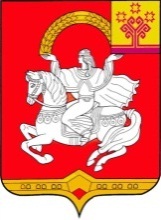  Чувашская  РеспубликаСобрание депутатов Яльчикского муниципального округаРЕШЕНИЕ       « 21 » марта 2023 г. № 2/16-с село Яльчики